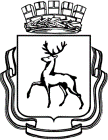 Администрация города Нижнего НовгородаДепартамент образованияМуниципальное бюджетное общеобразовательное учреждение«Школа № 135»                                                                    «Утверждаю»                                                          Директор МБОУ «Школа № 135»                                М. В. Журба «        »                          2019 г.РАБОЧАЯ  ПРОГРАММАВОСПИТАНИЯ И СОЦИАЛИЗАЦИИ ОБУЧАЮЩИХСЯСоставитель: социальный педагог  Кочнева Надежда Ивановна2019/2020 учебный годПояснительная запискаВ течение последних лет мы можем наблюдать усиление роли образовательных и воспитательных учреждений в решении жизненных проблем ребенка. Любое государственное учреждение, в стенах которого находятся дети, сталкивается со множеством неразрешенных проблем. Можно выделить основные группы проблем:Проблемы, связанные с неадекватным и девиантным поведением, дезадаптацией детей и подростков в социальной среде;Проблемы, связанные с неблагополучием семьи, нарушением прав ребенка и насилием в семье;Проблемы, связанные с конфликтами и морально-психологическим климатом в школе;Проблемы, связанные с сохранением психического здоровья детей, родителей, учителей, администрации.Происходит усиление социальной функции государственных учреждений, в частности, школы, в связи с чем возрастает роль социальных педагогов, призванных изучать данные проблемы и всемерно содействовать их разрешению.Социальный педагог - сотрудник школы, который создает условия для социального и профессионального саморазвития учащихся, организуя деятельность педагогов и родителей на основе	 принципов гуманизма, с учетом исторических и культурных традиций. В компетенцию социального педагога входит разработка, формирование механизма и осуществление мер в отношении защиты социального и образовательного права ребенка. Он  способствует развитию социальной политики государственных и общественных структур в области детства.Для достижения положительных результатов в своей деятельности руководствуюсь:Законом РФ «Об образовании»Конвенцией ООН о правах ребенкаКонституцией РФФедеральным законом «Об основных гарантиях прав ребенка в РФ»Федеральным законом «Об основах системы профилактики безнадзорности и правонарушений несовершеннолетних»Гражданским, семейным, трудовым и жилищным правомУставом МБОУ «Школа № 135»Цели деятельности социального педагога – создание благоприятных условий для успешного развития личности ребенка; оказание ребенку комплексной помощи в саморазвитии и самореализации в процессе восприятия мира и адаптации в нем; защита ребенка в его жизненном пространстве.Названные цели предполагают следующие задачи работы социального педагога на 2019-2020 учебный год: 1.        Формирование у учащихся адекватного представления о здоровом образе жизни. 2.        Координация деятельности всех специалистов школы по повышению успеваемости и социальной адаптации детей и подростков. 3.        Профилактика правонарушений среди подростков. 4.        Организация целевого досуга учащихся. 5.        Психолого-педагогическое сопровождение учащихся, детей состоящих на ВШУ.6.        Социально-информационная помощь, направленная на обеспечение детей  и семей информацией по вопросам социальной защиты.Для реализации поставленных задач на 2019-2020 учебный год предполагается выполнение следующих функций в работе социального педагога:Профилактическая функция       Изучение условий развития ребенка в семье, в школе, определения уровня его личностного развития, психологического и физического состояния, социального статуса семьи;       Правовое, психологическое, педагогическое просвещение родителей, педагогов, учащихся;       Учебные и практические занятия, ролевые игры, тренинги. Защитно-охранная функция       Создание банка данных семей о проблемах и конфликтных ситуациях;         Подготовка документации для педагогических консилиумов, для представления интересов детей в государственных и правоохранительных учреждениях;       Индивидуальные беседы, групповые занятия с участниками конфликтных ситуаций, обеспечение контакта детей с родителями и учителями в случае возникновения конфликта         Организационная функция      Организация групповых тематических консультаций психологов, врачей, инспекторов ОДН.     Обеспечение индивидуальных консультаций с родителями, педагогами и учащимися.        Контакт с органами местной власти и муниципальными службами по социальной защите семьи и детства с правоохранительными органами, с общественными организациями.      Участие в организации школьных мероприятий.       Организация досуга и отдыха через связь с детскими объединениями и учреждениями дополнительного образования. Объекты деятельности:Классный руководитель, учитель предметникРодительОбучающиеся (состоящие на разных видах учета)ОбучающиесяОжидаемые результатыСоциализация учащихся: гражданское самосознание, общественная позиция, профессиональное самоопределение, потребность в самообразовании и активной творческой деятельности.План работыРАБОТА  С  ПЕДАГОГИЧЕСКИ  ЗАПУЩЕННЫМИ  ДЕТЬМИ,КОТОРЫЕ  СОСТОЯТ  НА  УЧЁТЕ  В  ОДН, КДН  И  В  ШКОЛЕРАБОТА  С   РОДИТЕЛЯМИПРОПАГАНДА  ПРАВОВЫХ  ЗНАНИЙ  СРЕДИ  РОДИТЕЛЕЙ  ИУЧАЩИХСЯПРОФИЛАКТИКА  НАРКОМАНИИ,  ТОКСИКОМАНИИ,ТАБАКОКУРЕНИЯ,  АЛКОГОЛИЗМАПЛАН РАБОТЫ СОВЕТА ПО ПРОФИЛАКТИКЕ ПРАВОНАРУШЕНИЙЦель: оказание административного и педагогического воздействия на обучающихся, с отклоняющимся поведением; создание ситуации успеха для каждого обучающегося «группы риска».Зам. директора по ВР                             Инспектор ОДН ОУУП и ПДН ОП № 6_____________Легошина О. Е.                             ____________ Елагина А. Г.ПЛАНсовместных профилактических мероприятий ОДНи администрации школы по предупреждениюправонарушений и преступлений среди учащихся школы № 135В целях предупреждения правонарушений и преступлений среди учащихся школы необходимо провести следующие мероприятия:Инспектор ОДН ОУУП и ПДН                                Зам. директора по ВРОП № 6 управления МВД России                       ____________ Легошина О. Е.   по г. Н. Новгороду_______________ Елагина А. Г. №МероприятиеОтветственныеСроки исполнения1Подготовка и утверждение плана работы социального педагога на год, планов совместной работы с ОДН,   плана работы совета по профилактике правонарушений. Социальный педагог Сентябрь2Участие в выявлении учащихся, имеющих пробелы в знании фактического учебного материала, систематически или эпизодически не посещающих школу.  Постановка на ВШК.Социальный педагогКлассные руководителиСентябрь и в течение учебного года.3Оформление учетных документов на учащихся, поставленных на ВШК.Социальный педагогСентябрь и по мере постановки  4Корректировка банка данных и составление списка детей по социальному статусу: - Неполные  семьи- Многодетные- Малообеспеченные- Неблагополучные- Опекаемые- Дети – инвалиды- Родители – инвалиды- Опекаемые детиСоциальный педагогКлассные руководителиПервое и второе полугодие5.Выявление причин непосещения учебных занятий учащимися, состоящими на ВШК, Социальный педагогКлассные руководителиВ течение учебного года.6. Осуществление контроля за посещением уроков учащимися, состоящими на ВШК, контроль за поведением данных учащихся на уроках.Социальный педагогКлассные руководители В течение года.7.  Осуществление регулярного взаимодействия с родителями учащихся, состоящих на ВШК, изучение домашних условий данных учащихся, проведение профилактических бесед индивидуально и на родительских собраниях.Социальный педагог,Классные руководители, инспектор ОДН1 раз в месяц и по мере необходимости8.         Индивидуальная работа с данной категорией учащихся, проведение профилактических бесед, диагностических исследований, привлечение к выполнению посильных поручений. Диагностика внеурочных интересов учащихся, требующих особого педагогического внимания, вовлечение в деятельность  спортивных секций и других внеурочных занятий, осуществляющихся как в школе, так и вне школы. Социальный педагог, классные руководителиВ течение года9. Проведение бесед с учащимися 1 – 4 классов на тему: «Учись быть добрым».С учащимися 5-9 классов на тему: «Правила поведения в ОУ. Соблюдение Устава ОУ.»Социальный педагог, инспектор ОДНСентябрь-октябрь10.   Контроль за посещением учащимися, требующими особого педагогического внимания выбранных ими дополнительных занятий.Социальный педагог, классный руководительВ течение учебного года11.      Проведение бесед, посвященных пропаганде здорового образа жизни, профилактике безнадзорности, наркомании и правонарушений, оказание помощи классным воспитателям по проведению такого рода классных часов, предоставление дополнительных материалов по данной тематике.Социальный педагог, инспектор ОДН1-е полугодие12. Профилактические беседы о вреде табакокурения и алкоголизма с учащимися 5-11 классов: «За здоровый  образ жизни», с учащимися 1 – 6 классов: «Вредные привычки»Социальный педагог, классные руководители, инспектор ОДН, другие специалисты2-е полугодие13.  Проведение бесед с учащимися 7-11 классов: «Как сказать наркотикам - нет»Социальный педагог, классные руководители, инспектор ОДН, другие специалистыНоябрь-Декабрь14.  Оформление  стенда по профилактике правонарушений, включающего в себя материалы по профилактике злоупотребления ПАВ.Социальный педагогПсихолог.1 раз в четверть15.    Проведение  бесед с учащимися 8-11 классов на тему «Неформальные молодежные объединения, секты и субкультуры: шаг в пропасть» с демонстрацией видеофильма.Социальный педагог, инспектор ОДН, другие специалистыФевраль16.Профилактические беседы с учащимися 7, 8, 9 классов на тему: «Ответственность за уголовные и административные правонарушения»Социальный педагог, инспектор по делам несовершеннолетних, Сентябрь, март17.   Беседа сотрудников ОДН   с учащимися по профилактике подростковой преступности в соответствии с планом совместной работы.Социальный педагог, сотрудники ОДН 1-ое и 2-е полугодия18. Информирование учащихся о их правах и обязанностях при задержании полицией (на классных часах.)Социальный педагог. Классные руководителиСентябрь, март19.   Индивидуальная встреча с учащимися, состоящими на ВШКСоциальный педагогПо мере необходимости20.   Взаимодействие с учителями по решению конфликтных ситуаций, возникающих в процессе работы с учащимися, требующими особого педагогического внимания.Социальный педагог, психологПо мере необходимости21.    Участие в заседании Совета по профилактике правонарушений.Зам. директора по ВР, социальный педагог, инспектор ОДН, психолог1 раз в месяц и по мере необходимости22.      Агитация и организация  учащихся, состоящих на ВШУ, в школьный лагерь, трудовую бригаду, в загородные оздоровительные лагеряСоциальный педагогАпрель-май и в течение года23.  Беседа с родителями учащихся, состоящих на ВШК, малообеспеченными, опекаемыми, о летнем отдыхе детей.Социальный педагогАпрель-май24.  Взаимодействие с ОДН, КДН осуществляется согласно утвержденному плану совместной работы.Социальный педагогСогласно плану и по мере необходимости25.  Посещение районных и городских совещаний, курсов, семинаров и других организаций.Социальный педагогПо мере проведения26.  Анализ проделанной работыСоциальный педагогВ конце каждой четверти27.  Подготовка и сдача отчетов, различных списков и другой информацииСоциальный педагогПо запросу1.   Корректировка  банка данных о трудновоспитуемых учащихся: - изучение индивидуальных особенностей детей;-изучение социально-бытовых условий;-изучение социума по месту жительства.-оформление характеристик на этих детейСентябрь  Соц. педагогКлассные руководители 2.Собеседование с учащимися, состоящими на ВШУ с целью выяснения их отношения к школе, обучению, взаимодействия со сверстниками В течение годаКлассные руководители,учителя предметники, социальный педагог3.Проведение классных часов  при возникновение  проблемных ситуаций.По мере необходимостиСоц. педагогИнспектор ОДН4.Информирование  родителей о постановке на временный учёт их детей(приглашение на СП).В течение годаСоц. педагог5Ведение учёта успеваемости  учащихся, состоящих на учете, в конце четверти (беседы с учеником и классным  руководителем).В течение годаСоц. педагог, Классные руководители6.Ведение учёта правонарушений в школе.В течение годаСоц. педагог Инспектор ОДН7.  Индивидуальная работа  с трудновоспитуемыми  учащимися, семьями по разбору возникающих проблемных ситуаций.   В течение годаСоц. педагог, классный руководительИнспектор ОДН8.Заслушивание  учащихся, состоящих на учёте, на  школьном  совете профилактикиВ течение годаСоц. педагог, Классные руководители9.Проведение  педагогических рейдов на квартиры учащихся, состоящих на учёте, беседы с их родителями, установление причин отклоняющего поведения1 раз в четвертьСоц. педагог Классные руководителиИнспектор ОДН10.Оказание консультативную помощь детям -в трудоустройстве,-в организации свободного времени.В течение годаСоц. педагог Классные руководители11.Составление  социально-психологических характеристик на учащихся, поставленных на учёт. По мере необходимостиСоц. педагог, Классный руководительпсихолог12.Выявление проблем адаптации  учащихся и коррекция асоциального повеления подростков.В течение годаКлассные руководители Соц. педагогпсихолог13.Постановка на учет, собеседование с классными руководителями, сбор характеристик, консультирование по итогам наблюдения за учащимися из «группы риска»В течение годаКлассные руководители, социальный педагог14.Изучение психологических особенностей учащихся, состоящих на учетеноябрьСоц. педагог, психолог15.Посещение классных часов, уроков1 раз в месяцСоциальный педагог17.Осуществление  контроля  за посещением школы учащимися «группы риска» и учащимися, состоящими на ВШУПостоянно в течение учебного годаКлассные руководители, социальный педагог  18.Проведение тестирования проблемных учащихся с целью выяснения индивидуальных особенностей, личностной ориентации; выяснение причин и проблем школьника  По мере необходимостиКлассные руководители, социальный педагог  психолог19.Проведение работы по организации занятости учащихся «группы риска»,  сотрудничество с учреждениями дополнительного образованияСентябрь-октябрь Постоянно в течение учебного годаКлассные руководители, социальный педагог  20.Проведение профориентационной работы с учащимися из семей, оказавшихся в СОПМарт -июньКлассные руководители, социальный педагог   21Вовлечение учащихся «группы риска» и состоящих на ВШУ в общешкольные дела и мероприятия и т. п.Постоянно в течение учебного годаКлассные руководители, социальный педагог  1.Внесение изменений и дополнений в картотеку «неблагополучных» семей.сентябрьСоц. педагог, Классные руководители.2.Проведение индивидуальных бесед с родителями: -об обязанностях по воспитанию и содержанию детей,                     -о взаимоотношениях в семье,     -о бытовых условиях и их роли в воспитании и обучении-помощь в сборе документов на льготное питание В течение годаСоц. педагог3.Посещение на дому «неблагополучных»  семей.В течение годаСоц. педагог, инспектор ОДН, класс.  руководители.4.Заслушивание родителей о воспитании, обучении, материальном содержании детей -на совете профилактике,-на административных заседаниях,-на КДН.В течение годаСоц. педагог, Классные руководители.5.Оказание  помощи в организации -бесплатного питания,-занятий в свободное время.-консультирование и помощь в получение денежных пособий  и компенсаций на детей в УСЗВ течение годаСоц. педагог9.Содействие в организации летнего оздоровительного отдыха детей.Апрель, майКласс.  руководители, социальный педагог  10.Родительский лекторий:  «Общение родителей с детьми и их влияние на развитие моральных качеств ребенка»; «Ребенок и улица. Роль семьи в формировании личности ребенка» «Подросток в мире вредных привычек»«Уголовная и административная ответственность подростков за правонарушения». По плану Приглашение специалистов, социальный педагог, Инспектор ОДН11. Посещение на дому детей из категории социально -незащищенных семей (опека, многодетные, неполные, дети-инвалиды).В течение года. Социальный педагог12.Участие в судебных процессах по лишению и ограничению в родительских правахПо необходимости Социальный педагог13.Приглашение родителей детей «группы риска» на заседание родительского комитета, совета профилактики школыОдин раз в месяцСоциальный педагог. Администрация школы14.Собеседование с родителями, уклоняющимися от воспитания подростков;  Ознакомление со статьями УК РФ, АК РФ;Вынесение им официального предупреждения об ответственности за воспитание и обучение детейПостоянно в течение учебного годаАдминистрация школыКлассные руководители, социальный педагог  1. Знакомство учащихся с уставом школы, своими обязанностями и правами. Сентябрь январь Классные руководители 1-11 классов2.Проведение  встречи с работниками правоохранительных органов.В течение годаСоц. педагогЗавуч по ВР3.Проведение  встречи со специалистами по различным областям знаний медицины:           -наркологом,  -психологом                                                        --гинекологом,                                                         -школьным врачомВ течение годаСоц. педагог, Завуч по ВР4.Проведение  бесед с учащимися на классных часах по теме:       1.    Правила  поведения и выполнение     «Устава школы»2.        « Уголовная, административная ответственность несовершеннолетних»3.        «От пьянства до преступления – один шаг»4.    «Здоровью – да, куренью – нет!»5.   «Курение и вейпинг»6.  « Наркотикам, скажем -  нет!»7.        «Проступок, правонарушение, преступление»,8.        «Опасные игры»  По плану  Соц. педагог, инспектор ОДН 5.Организация  выставок  книг и рисунков по темам: «Знай и соблюдай закон»;«Профилактика вредных привычек»ОктябрьфевральБиблиотекарь, Социальный педагог1.Акция «Чистая книга» «Мы против наркотиков»декабрьЗавуч по ВР Соц. педагог2.Проведение анкетирования «Моё отношение к наркотикам, алкоголю, табакокурению, вейпингу».ноябрьСоц. педагог, ПсихологЗавуч по ВР3.Выпуск информационных плакатов, рисунков «Жить без наркотиков»; «Курить – здоровью вредить». Октябрь,февральСоц. педагог, Завуч по ВР4. Родительское собрание «Причины наркомании и токсикомании».декабрь Соц. педагог, НаркологПсихологЗавуч по ВР5.Проведение  классных часов по профилактике вредных привычек  по плануСоц. педагог, Кл. руководителиЗавуч по ВР6.Проведение классных часов с участием бывшего курильщика на тему: «Курение и вейпинг»Октябрь, ноябрьСоц. педагог, Ученик 9б кл.7.Отчёт классных руководителей о занятости учащихся, во внеурочное время, склонных к девиантному поведению.декабрьСоц. педагог, Завуч по ВР8.Просмотр и обсуждение видеофильмов о вредных привычках.В течение годаКлассные руководители Соц. педагог9.Дискуссия «Что мы знаем о наркотиках»ноябрь Соц. педагог, Завуч по ВР,Курсанты Академии МВД РФЧисломесяцТематика заседанийОтветственныеСентябрь261.Обсуждение информации КДН, ПДН о правонарушениях и преступлениях, совершенных уч-ся в летний период.2.Утверждение плана работы профилактического совета (ПС) на 2018-2019 уч. год.3. О взаимодействии с органами системы профилактики (составление совместного плана работы с ОДН на 2018-2019уч. год).4.Постановка «трудных» уч-ся,  семей с трудной жизненной ситуацией на учет.5. Индивидуальная профилактическая работа (ИПР) с уч-ся.Соцпедагог, ОДН, КДНЗам. директор по ВРЗам. директор по ВРСоцпедагог,Класс.руководителиОктябрь241. Оказание помощи детям из семей группы «риска» (льготное питание).2. Об организации работы в период осенних каникул с детьми, состоящими на учете.3. Успеваемость и посещаемость по итогам 1 четверти, детей, состоящих на учете.4.Утверждение социального паспорта школы.5. ИПР с уч-сяСоцпедагогСоцпедагогЗам. директор по ВРСоцпедагогКласс.руководителиЗам. директор по ВРНоябрь281. О результатах рейдов в неблагополучные семьи.2.Работа педагогов начального звена по раннему выявлению неблагополучных семей.3. ИПР с уч-ся.СоцпедагогИнспектор ОДНЗам. директор по УР начальных кл.Декабрь261. Роль психологической службы в профилактике асоциального поведения уч-ся.2. О внеурочной занятости уч-ся 5- 7 классов состоящих на профилактическом учете.3. Успеваемость и посещаемость по итогам 2 четверти, детей, состоящих на учете.4. Об организации работы в период зимних каникул с детьми, состоящими на учете.5. Работа школы по правовому воспитанию.6. ИПР с уч-сяПсихологКл. руководителиСоцпедагогЗам. директор по ВРЯнварь       301.Анализ проведенных тематических классных часов «Здоровый образ жизни».2. Работа с органами здравоохранения по профилактике курения, алкоголизма, наркомании, ВИЧ-инфекции.3. ИПР с уч-ся.СоцпедагогРуководитель МОкласс. руковод.Инспектор ОДНЗам. директор по ВРФевраль 271. Система работы классных руководителей 9-х классов по профилактике правонарушений и преступлений.2. Отчет соцпедагога о работе за 1 полугодие.3. ИПР с уч-ся.Классные руководители 9-х классовСоцпедагогМарт191.Профилактика неуспеваемости среди учащихся 5-11 кл..2. О работе педагогов с неуспевающими учащимися 6-х классов.3. Успеваемость и посещаемость по итогам 3 четверти, детей, состоящих на учете.4. Об организации работы в период весенних каникул с детьми, состоящими на учете.5. ИПР с уч-ся.Зам. директор по УР Кл. руководители6-х классовКл. руководителиСоцпедагогАпрель231.Система работы классных руководителей 8-х классов по профилактике правонарушений и преступлений.2.ИПР с уч-ся. Кл. руководители8-х классовЗам. директор по ВРМай211.Отчет о работе ПС за год.2.Анализ профилактической работы классных руководителей за год.3. Успеваемость и посещаемость по итогам 4 четверти, детей, состоящих на учете.4. Занятость уч-ся, состоящих на профилактическом учете, в летний период.5. ИПР с уч-ся.СоцпедагогЗам. директор по ВРСоцпедагог, кл. руководители№Мероприятия планаСрок проведенияОтветственный за исполнение1.Провести «День правовых знаний»Сентябрь октябрьОДН2.Проводить Совет профилактики в школе1 раз в месяцЗам. директора по ВР, соцпедагог, инспектор ОДН3.В ходе проведения профилактической операции « Подросток- занятость» выявлять причины подростков, не приступивших к занятиям в школе. Выявлять причины, принимать меры к возвращению учащихся в школу.сентябрьАдминистрация школы, классные руководители, ОДН, соцпедагог4.Провести мероприятия по вовлечению учащихся, состоящих на учете в ОДН, ВШ, в кружки и секции.Сентябрь, октябрьЗам. директора по ВР, классные руководители, соцпедагог5.Провести круглый стол на тему: «Неформальные молодежные формирования»Октябрь ОДН6.Регулярно осуществлять взаимоинформацию обо всех  правонарушениях со стороны учащихся школы, выявлять причины, принимать меры к их устранению.В течение годаОДН, соцпедагог, классные руководители7.Выявлять родителей, отрицательно влияющих на детей, уклоняющихся от обязанностей по воспитанию и обучению детей, осуществлять контроль за такими семьями, информировать ОДН.В течение годаСоцпедагог, классные руководители8.Провести конкурс рисунков, посвященный Дню полиции(1-7 классы)ноябрьЗам. директора по ВР,классные руководители, ОДН9.Осуществлять совместные проверки неблагополучных семей, подростков, состоящих на учете в ОДН, в случае необходимости принять меры административного воздействия, выходить в суд с исковым заявлением о лишении родительских прав.В течение годаАдминистрация школы, классные руководители, ОДН, соцпедагог10Организовать совместные рейды ОДН и администрации школы, с целью выявления подростков, нарушающих общественный порядок, проверять места концентрации несовершеннолетних.В течение годаАдминистрация школы, классные руководители, ОДН, соцпедагог11Привлекать родителей к проведению рейдов, дежурству на массовых школьных мероприятиях.В течение годаАдминистрация школы12В целях предупреждения дорожно- транспортного травматизма проводить в школе беседы о ПДД и РЖД.Сентябрь, декабрь, март, майОДН13Выступить на общешкольном родительском собрании:-с информацией о состоянии преступности и правонарушений среди несовершеннолетних на территории микрорайона;-об ответственности родителей за воспитание и обучение детей.По отдельному графикуОДН, соцпедагог14Осуществлять контроль за учебным процессом, не допуская пропусков занятий без уважительной причины. Применять меры воздействия к прогульщикам.В течение годаАдминистрация школы, классные руководители,  соцпедагог